ANEXO III. FORMULARIO DE SOLICITUDOHARRAK: Agiriak lehendik aurkeztuta badaude, adierazi non eta noiz aurkeztu ziren.OBSERVACIONES: Si la documentación está presentada, indicar dónde y cuándo.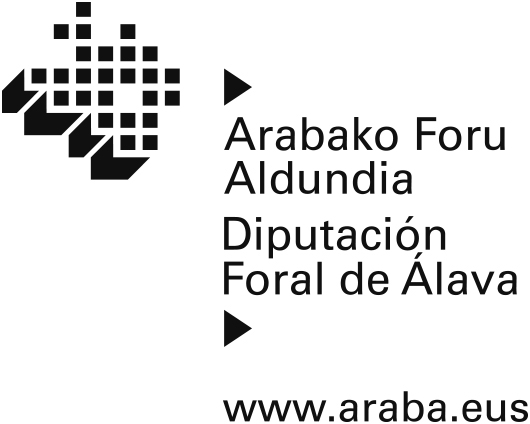 III. ERANSKINA Baliable ekonomiko eskaseko pentsiondunei energia-gastuari aurre egiteko laguntzaren eskabideaANEXO IIIFormulario de solicitud de Ayudas destinadas a financiar el gasto energético de las personas pensionistas con escasos recursos económicosDepartamento deDiputado GeneralDiputatu NagusiarenSailaIdazkaritza Teknikoko etaHerritarrak Atenditzeko ZerbitzuaServicio de Secretaría Técnica y Atención CiudadanaESKATZAILEA  SOLICITANTE (1)Identifikazio agiria  Documento identificativoIdentifikazio agiria  Documento identificativoIdentifikazio agiria  Documento identificativoIdentifikazio agiria  Documento identificativoIdentifikazio zk.  Nº identificativoSexua  SexoSexua  Sexo IKZ  CIF NANDNI AIZ  NIE Besteren batOtro EmakumeaMujer GizonaHombreIzena edo sozietatearen izena  Nombre o razón socialLehen abizena  Primer apellidoBigarren abizena  Segundo apellido Helbidea (kalea)  Domicilio (calle)Zk.  Núm.LetraEskra.  Escal.Solairua  PisoAldea  ManoHerrialdea  PaísProbintzia  ProvinciaUdalerria  Municipio Herria  LocalidadP. K.  C. P.Telefonoa  TeléfonoMugikorra  MóvilFaxa  FaxPosta elektronikoa  Correo electrónicoJAKINARAZPENETARAKO HELBIDEA  DOMICILIO A EFECTOS DE NOTIFICACIÓN POSTAL (2)(Ez da bete behar eskatzailearen datuekin bat egiten badute  No rellenar si coincide con los datos de la persona solicitante)Helbidea (kalea)  Domicilio (calle)Zk.  Núm.LetraEskra.  Escal.Solairua  PisoAldea  ManoHerrialdea  PaísProbintzia  ProvinciaUdalerria  Municipio Herria  LocalidadP. K.  C. P.LEGEZKO ORDEZKARIA  REPRESENTANTE LEGAL(Pertsona juridikoentzat nahitaezkoa da  Obligatorio para las personas jurídicas)Identifikazio agiria  Documento identificativoIdentifikazio agiria  Documento identificativoIdentifikazio agiria  Documento identificativoIdentifikazio zk.  Nº identificativoSexua  Sexo NANDNI AIZNIE Besteren batOtro EmakumeaMujer GizonaHombreIzena edo sozietatearen izena  Nombre o razón socialLehen abizena  Primer apellidoBigarren abizena  Segundo apellido Protokolo zk.  Nº protocoloData  FechaNotarioa  NotarioTelefonoa  TeléfonoMugikorra  MóvilFaxa  FaxPosta elektronikoa  Correo electrónicoBANKU DATUAK  DATOS BANCARIOSBankua BancoBankua BancoBankua BancoBankua BancoBankua BancoBankua BancoBankua Banco IBAN IBAN IBAN IBAN IBAN IBAN IBAN IBAN IBAN IBAN IBAN SWIFT SWIFT SWIFT SWIFT SWIFT SWIFT SWIFT SWIFT SWIFT SWIFT SWIFTAGIRIAK (Erantsitako dokumentazioa adierazi)DOCUMENTACIÓN (Señalar la documentación que se adjunta)OHARRAK  OBSERVACIONESEskaera sinatzen duen pertsonaren NANaren fotokopiaFotocopia del DNI de quien firma la solicitud Eskubidea hirugarren batek aurkeztuz gero, interesatuaren ordez aurkeztearen egiaztagiriaAcreditación de la representación de la persona interesada en caso de presentación de la solicitud por tercero  (fotocopia).Deialdiaren 4.2 artikuluan ezarritako erroldaren epea egiaztatzeko errolda-txartela.Volante de padrón que acredite el tiempo de empadronamiento previsto en el artículo 4.2. de la convocatoria.Laguntza deialdiari dagokion ekitaldian energia gastuak ordaintzeko gizarte larrialdietarako laguntzak jaso dituzten eskatzaileek horri buruzko agiriak aurkeztu beharko dituzte (fotokopia).Las personas solicitantes que hayan percibido AES destinadas al gasto energético durante el ejercicio correspondiente a la convocatoria de ayudas deberán aportar la documentación referente a la misma (fotocopia).Pentsio osagarri gisa diru sarrerak bermatzeko errenta jasotzearen agiria (fotokopia).Acreditación de percibir la renta de garantía de ingresos como complemento de pensiones (fotocopia).Kontributiboa edo ez-kontributiboa den pentsioa jasotzen den agiria, erretiro, ezintasun edo alarguntzarena (fotokopia)Acreditación de percibir una pensión, contributiva o no contributiva, de jubilación, incapacidad o viudedad (fotocopia).Eskatzailea ageri den banku-agiriaren fotokopia..Documento bancario donde figura la persona solicitante.Elektrizitate, gas edo beste erregairen baten egindako gastuen fakturak eta ordainketa-egiaztagiriak  (egindako ordainketak egiaztatzen dituen banku-ziurtagiriak)Facturas y justificantes de gasto en suministro de electricidad, gas y/o otros combustibles (extractos o justificantes bancarios de los pagos realizados).Baldin laguntzaren eskatzailea eta bankuko ordainagiri edo egiaztagirien titularra ez badira pertsona bera, agiri bidez frogatu beharko da bien arteko harremana, bai eta ordainagiriak ordaindu direla ere, titularrari egindako banku transferentziaren egiaztagiriaren bidez edo titularrak ordainagirietan adierazitako zenbatekoa jaso duela adierazten duen zinpeko aitorpenaren bidez eta bere NAN/AIZaren fotokopia aurkeztutaEn el caso de que el solicitante de la ayuda no coincida con el titular de los recibos o justificantes bancarios, deberá acreditarse documentalmente la relación existente entre ambos y el pago de los recibos mediante justificante de la transferencia bancaria al titular del mismo o mediante declaración jurada de este de haber recibido el  importe señalado en los mismos y fotocopia de su DNI/NIE.(Tokia eta data  Lugar y fecha)Eskatzailearen/Ordezkariaren sinadura eta zigilua  Firma de la persona solicitante/representante y selloAITORTZEN DUT:Lehenengoa.- Dirulaguntzetarako lege orokorraren azaroaren 17ko 38/2003 Lege 13 artikuluan, Arabako Lurralde Historikoaren dirulaguntzen urriaren 19ko 11/2016 Foru Arauaren 12.2 artikuluan eta Emakumeen eta Gizonen Berdintasunerako otsailaren 18ko 4/2005 Legearen 1.c artikuluan ezarritako diru-laguntzak jasotzeko debeku kasuetatik kanpo nagoela.Bigarrena.- Indarrean dauden xedapenek ezarritako Zerga betebeharrak eguneratuak ditudala.Hirugarrena.- Ez dudala emandako diru-lagutnzak itzultzeko obligaziorik ordaindu gabe.Laugarrena.- Aurkeztutako datuak eta dokumentuak egia direla.Bostgarrena.- Bete dagokion neurrian: Nik/nire bizikidetza unitateak larrialdietarako laguntzak jasotzen ditut/ditu. Nik edo nire bizikidetza unitateak ez dudala/duela larrialdietarako laguntzarik jasotzen.DECLARO:Primero.- No hallarme incurso en ninguna de las prohibiciones para ser persona beneficiaria de subvenciones establecidas en el artículo 13 de la Ley 38/2003, de 17 de noviembre, General de Subvenciones, en el artículo 12.2 de la Norma Foral11/2016, de 19 de octubre de Subvenciones del Territorio Histórico de Álava  y en el artículo 1.c de la Ley 4/2005, de 18 de febrero, para la Igualdad de Mujeres y Hombres.Segundo.- Encontrarme al corriente del cumplimiento de sus obligaciones tributarias impuestas por las disposiciones vigentes.Tercero.- No tener pendiente ninguna obligación de pago en concepto de reintegro de subvenciones.Cuarto.- La veracidad de los datos y documentos aportados.Quinto.- Rellénese lo que proceda: Ser perceptor de AES (el solicitante o su unidad convivencial) para la misma finalidad. No ser perceptor de AES (el solicitante o su unidad convivencial) para la misma finalidad.BAIMENTZEN DIOT instrukzio-organoari beharrezkoak diren aztertze lanak egiteko  administrazio publikoen eskuetan dauden eta deialdi honetan eskatzen diren datuen egiazkotasuna ziurtatzeko eta, zehazki, nire Udalari galdetzeko helburu berberako larrialdietarako laguntzak jasotzen dituen nire bizikidetza unitateak.AUTORIZO al órgano instructor del procedimiento para realizar las comprobaciones oportunas que acrediten la veracidad de los datos requeridos en esta convocatoria  que estén en poder de las Administraciones Públicas y, en concreto, para hacer la consulta a mi Ayuntamiento en relación a la percepción de AES por mi unidad convivencial destinadas a la misma finalidad.Oharra: Datu pertsonalak babesteko araudia betez, jakitera ematen dizugu zure datuak fitxategi honetan sartuko direla: “Diputatu Nagusiaren Saileko dirulaguntzak”. Fitxategi horren arduraduna Idazkaritza Teknikoko eta Herritarrak Atenditzeko Zerbitzua da, eta fitxategiak, bestalde, baditu segurtasun neurri egokiak. Galdegin zaizkizun datuak nahitaezkoak dira informazio publikora sartzeko eskubidea kudeatzeko, otsailaren 8ko 1/2017 Foru Arauak, gardentasun, herritarren parte hartze eta Arabako Lurralde Historikoaren sektore publikoaren gobernamenduari buruzkoak agintzen duen moduan. Zuk eskubidea duzu datuetara sartzeko, zuzentzeko, ezerezteko edo aurka egiteko. Horretarako, baina, Arabako Foru Aldundiaren Erregistro Nagusiaren bulegoetara jo behar duzu (Probintzia plaza, 01001, Gasteiz; telefonoa: 945 181818; Faxa: 945 181754; e-maila: afa-dfa@araba.eus) eta NANa erakutsi beharko duzu.Nota: En cumplimiento de la normativa en materia de Protección de Datos de Carácter Personal, le informamos que sus datos van a ser incluidos en el fichero “Subvenciones del Departamento de Diputado General”, cuyo responsable es el Servicio de Secretaría Técnica y Atención Ciudadana y que cuenta con las medidas de seguridad adecuadas. Los datos recabados son necesarios para la gestión de las subvenciones tramitadas por el Departamento del Diputado General. Usted podrá ejercer sus derechos de acceso, rectificación, cancelación y oposición dirigiéndose a las oficinas de la Diputación Foral de Álava - Registro General Plaza de la Provincia, 01001 Vitoria-Gasteiz, teléfono: 945 181818, fax: 945181754 o email: afa-dfa@araba.eus, donde deberá presentar copia de su DNI.